INDIAN SCHOOL AL WADI AL KABIR 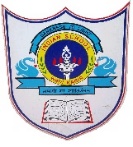 Worksheet, 2023-24Q.I Develop a Python program:Write a program to convert distance in Meters to Kilometer and Meter.Hint:  If Input Meters = 7840, then output = 7 KM and 840 M1 KM = 1000 MetersWrite a program to calculate and Compound Interest.A = P x (1+R/100)tCompound Interest = A – Principal AmountP – Principal Amount	 A – Amount		R – Rate	T – Time SpanWrite a program using if..else to calculate the eligibility for Senior person discount. If the age is more than 60, he is eligible otherwise not.Write a program to convert Kilometers into Miles.Miles = Kilometers * 0.621371Write a program to calculate Celsius to Fahrenheit.Fahrenheit = (Celsius  x 1.8) + 32Write a program to swap two numbers using temporary variable.Write a program to swap two numbers without using temporary variable.What will be the output of the following code fragment whena=30	ii)  a=16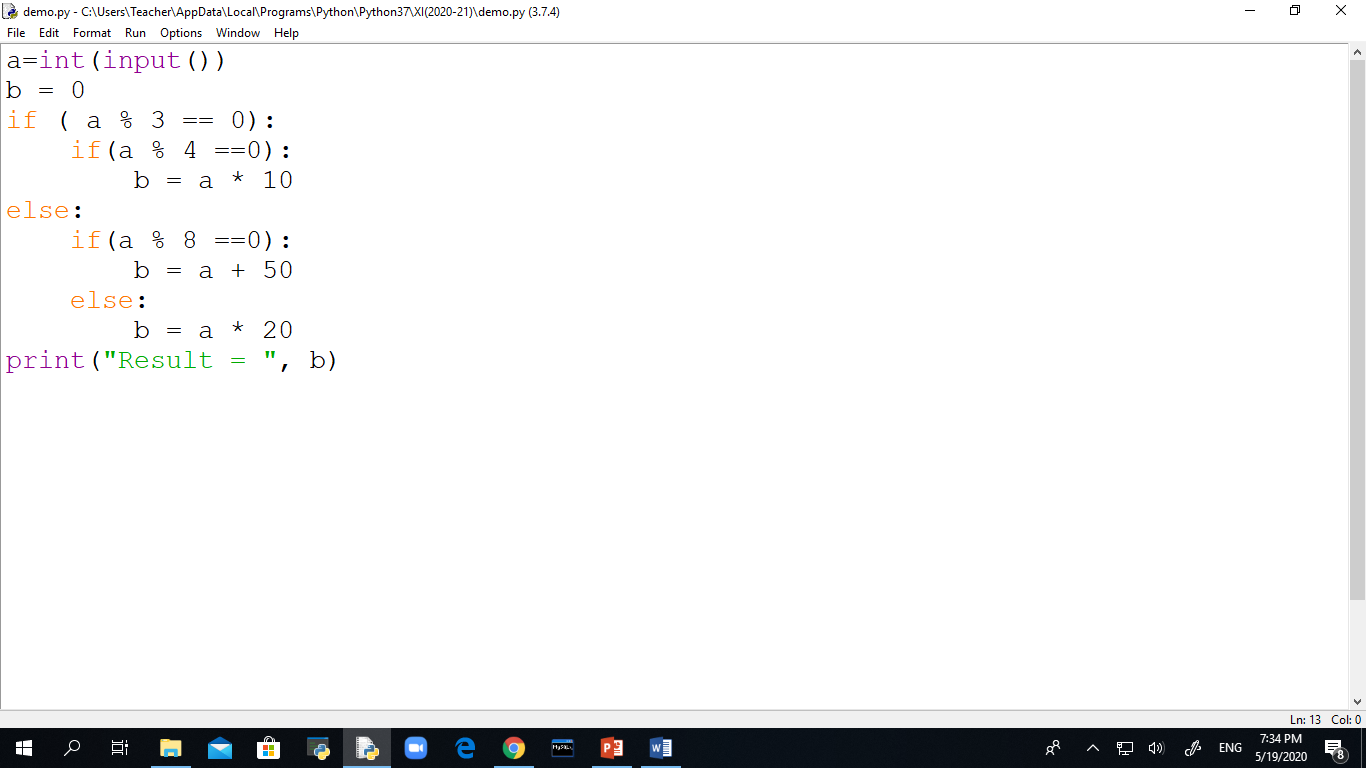 Find the output of the following code fragment.for i in range(2):    print(i)else:    print('End of for loop')Evaluate the expressions.24 % 3 * 4 // 5 + 6ii)12 * ( 6 % 4) // 2 + 6What will be the output of the following code fragment?for x in range(1,6):    print('x = ', x) Write a program to check whether the number entered by a user is divisible by both 3 and 4.Note : Write the answers in your Informatics Practices Theory Note Book and submit to your Informatics Practices Teacher on or before 06/08/2023.Class: XISUB: INFORMATICS PRACTICESDate of Submission: 06/08/2023Worksheet No:1TOPIC:  Python – Basic ProgramsNote: Holiday Home Work